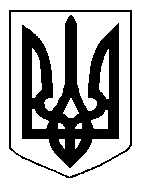 БІЛОЦЕРКІВСЬКА МІСЬКА РАДА	КИЇВСЬКОЇ ОБЛАСТІ	Р І Ш Е Н Н Я
від 15 травня 2020 року                                                                        № 5459-96-VII
Про припинення терміну дії договору оренди землі зфізичною особою-підприємцем Романюком Миколою ВасильовичемРозглянувши звернення постійної комісії з питань земельних відносин та земельного кадастру, планування території, будівництва, архітектури, охорони пам’яток, історичного середовища та благоустрою до міського голови від 12 травня 2020 року №108/02-17, протокол постійної комісії з питань  земельних відносин та земельного кадастру, планування території, будівництва, архітектури, охорони пам’яток, історичного середовища та благоустрою від 07 травня 2020 року №209, заяву фізичної особи-підприємця Романюка Миколи Васильовича від 05 травня 2020 року №15.1-07/1811, відповідно до ст. ст. 12, п. а) ч. 1 ст. 141  Земельного кодексу України, ст. 31 Закону України «Про оренду землі», п.34 ч.1 ст. 26 Закону України «Про місцеве самоврядування в Україні», міська рада вирішила:1.Припинити договір оренди землі з Фізичною особою-підприємцем Романюком Миколою Васильовичем під розміщення вхідної групи до власного нежитлового приміщення магазину за адресою: вулиця Олеся Гончара, 6 приміщення 66, площею 0,0018 га з кадастровим номером: 3210300000:03:006:0118, який укладений 05 березня 2015 року №31 на  підставі підпункту 7.1 пункту 7 рішення міської ради від 19 лютого 2015 року №1407-72-VI «Про оформлення правовстановлюючих документів на земельні ділянки громадянам» та зареєстрований в Державному реєстрі речових прав на нерухоме майно  як інше речове право від 20 березня 2015 року №9162282  відповідно до п. 36 Договору оренди землі від 05 березня 2015 року №31, у зв'язку з закінченням строку на який його було укладено. 2.Особі, зазначені в цьому рішенні звернутися до управління регулювання земельних відносин Білоцерківської міської ради для укладання додаткової угоди про припинення договору оренди землі від 05 березня 2015 року №31, відповідно до даного рішення, а також оформити інші документи, необхідні для вчинення цієї угоди.3.Особі, зазначені в цьому рішенні, зареєструвати припинення права оренди земельної ділянки в порядку, визначеному чинним законодавством України.4. Контроль за виконанням цього рішення покласти на постійну комісію з питань  земельних відносин та земельного кадастру, планування території, будівництва, архітектури, охорони пам’яток, історичного середовища та благоустрою.Міський голова                               	                                                         Геннадій ДИКИЙ